Vadovaudamasi Lietuvos Respublikos vietos savivaldos įstatymo 16 straipsnio 2 dalies 28 punktu ir 18 straipsnio 1 dalimi, atsižvelgdama į Strateginio planavimo ir investicijų skyriaus 2018 m. birželio 19 d. raštą,  Pagėgių savivaldybės taryba  n u s p r e n d ž i a:1. Pakeisti Pagėgių savivaldybės tarybos 2017 m. balandžio 27 d. sprendimo Nr. T-61 ,,Dėl leidimo imti ilgalaikę paskolą investiciniams projektams finansuoti“ priedą ,,Pagėgių savivaldybės biudžeto planuojamos skolintos lėšos investiciniams projektams finansuoti 2017/2018 metais“ (pridedama).2. Pripažinti netekusiu galios Pagėgių savivaldybės tarybos 2018 m. gegužės 22 d. sprendimą Nr. T- 74 ,, Dėl Pagėgių savivaldybės tarybos 2017 m. balandžio 27 d. sprendimo Nr. T-61 ,,Dėl leidimo imti  ilgalaikę paskolą investiciniams projektams finansuoti“ pakeitimo“.    3. Sprendimą paskelbti Teisės aktų registre ir Pagėgių savivaldybės interneto svetainėje www.pagegiai.lt.    Šis sprendimas gali būti skundžiamas Regionų apygardos administracinio teismo Klaipėdos rūmams (Galinio Pylimo g. 9, 91230 Klaipėda) Lietuvos Respublikos administracinių bylų teisenos įstatymo nustatyta tvarka per 1 (vieną) mėnesį nuo sprendimo paskelbimo dienos.SUDERINTA:Administracijos direktorė                                                                                          Dainora ButvydienėBendrojo ir juridinio skyriaus vyriausiasis specialistas                                                                                             Valdas Vytuvis Kalbos ir archyvo tvarkytoja                                                                                     Laimutė MickevičienėParengė Rūta Fridrikienė, Finansų skyriaus vedėja      PAGĖGIŲ SAVIVALDYBĖS SPRENDIMO PROJEKTO,, DĖL PAGĖGIŲ SAVIVALDYBĖS TARYBOS 2017 M.BALANDŽIO 27D. SPRENDIMO NR. T-61,,DĖL LEIDIMO IMTI ILGALAIKĘ PASKOLĄ INVESTICINIAMS PROJEKTAMS FINANSUOTI“ PAKEITIMOAIŠKINAMASIS RAŠTAS2018m. birželio 19 d.Parengto projekto tikslai ir uždaviniai : Sprendimo projekto tikslas perskirstyti 2017m. balandžio 27d. sprendimu Nr.T- 61 ,,Dėl leidimo imti ilgalaikę paskolą investiciniams projektams finansuoti“ patvirtintų  projektų  finansavimą.  Kaip šiuo metu yra sureguliuoti projekte aptarti klausimai: Spendimo priedas,  2018m. gegužės  22d. tarybos sprendimu Nr.  T-74 ,,Dėl Pagėgių savivaldybės tarybos 2017m. balandžio 27d. sprendimo Nr.T-61 ,, Dėl leidimo imti ilgalaikę paskolą investiciniams projektams finansuoti“ pakeitimo“  pakeistas nauja redakcija. Vykdant projektus finansuojamus Europos Sąjungos fondų lėšomis , dėl nenumatytų priežasčių (finansavimo sąlygų aprašų vėlavimo, paraiškų vertinimo ir finansavimo sutarčių pasirašymo) pasikeitė savivaldybės indėlio poreikis, kuris numatytas finansuoti Savivaldybės biudžeto skolintomis lėšomis.Kokių teigiamų rezultatų laukiama: Savivaldybės investicinių  projektų vykdymui, bus efektyviau panaudotos lėšos. Neigiamų pasekmių nenumatoma. Kokius galiojančius aktus (tarybos, mero, savivaldybės administracijos direktoriaus) reikėtų pakeisti ir panaikinti, priėmus sprendimą pagal teikiamą projektą. Nereikia.Jeigu priimtam sprendimui reikės kito tarybos sprendimo, mero potvarkio ar administracijos direktoriaus įsakymo, kas ir kada juos turėtų parengti. Nereikia. Ar reikalinga atlikti sprendimo projekto antikorupcinį vertinimą: Taip.Sprendimo vykdytojai ir įvykdymo terminai, lėšų, reikalingų sprendimui įgyvendinti, poreikis (jeigu tai numatoma – derinti su Finansų skyriumi). Projekto rengimo metu gauti specialistų vertinimai ir išvados, ekonominiai apskaičiavimai (sąmatos) ir konkretūs finansavimo šaltiniai. Gautas Strateginio planavimo ir investicijų skyriaus raštas dėl finansavimo pakeitimo. Projekto rengėjas ar rengėjų grupė .Finansų skyriaus vedėja – Rūta Fridrikienė.Kiti, rengėjo nuomone, reikalingi pagrindimai ir paaiškinimai. Pridėtas  Pagėgių savivaldybės planuojamų projektų finansavimo pakeitimas.Finansų skyriaus vedėja  ______________ Rūta FridrikienėVadovaudamasi Lietuvos Respublikos vietos savivaldos įstatymo 16 straipsnio 2 dalies 28 punktu ir 18 straipsnio 1 dalimi, atsižvelgdama į Strateginio planavimo ir investicijų skyriaus 2017 m. lapkričio 20 d. raštą,  Pagėgių savivaldybės taryba  n u s p r e n d ž i a:1. Pakeisti Pagėgių savivaldybės tarybos 2017 m. balandžio 27 d. sprendimo Nr. T-61 ,,Dėl leidimo imti ilgalaikę paskolą investiciniams projektams finansuoti“ priedą (Pagėgių savivaldybės tarybos 2017 m. lapkričio 29 d. sprendimo Nr. T-171 redakcija) (pridedama).    2. Sprendimą paskelbti Teisės aktų registre ir Pagėgių savivaldybės interneto svetainėje www.pagegiai.lt.    Šis sprendimas gali būti skundžiamas Regionų apygardos administracinio teismo Klaipėdos rūmams (Galinio Pylimo g. 9, 91230 Klaipėda) Lietuvos Respublikos administracinių bylų teisenos įstatymo nustatyta tvarka per 1 (vieną) mėnesį nuo sprendimo paskelbimo dienos.Savivaldybės meras 				Virginijus Komskis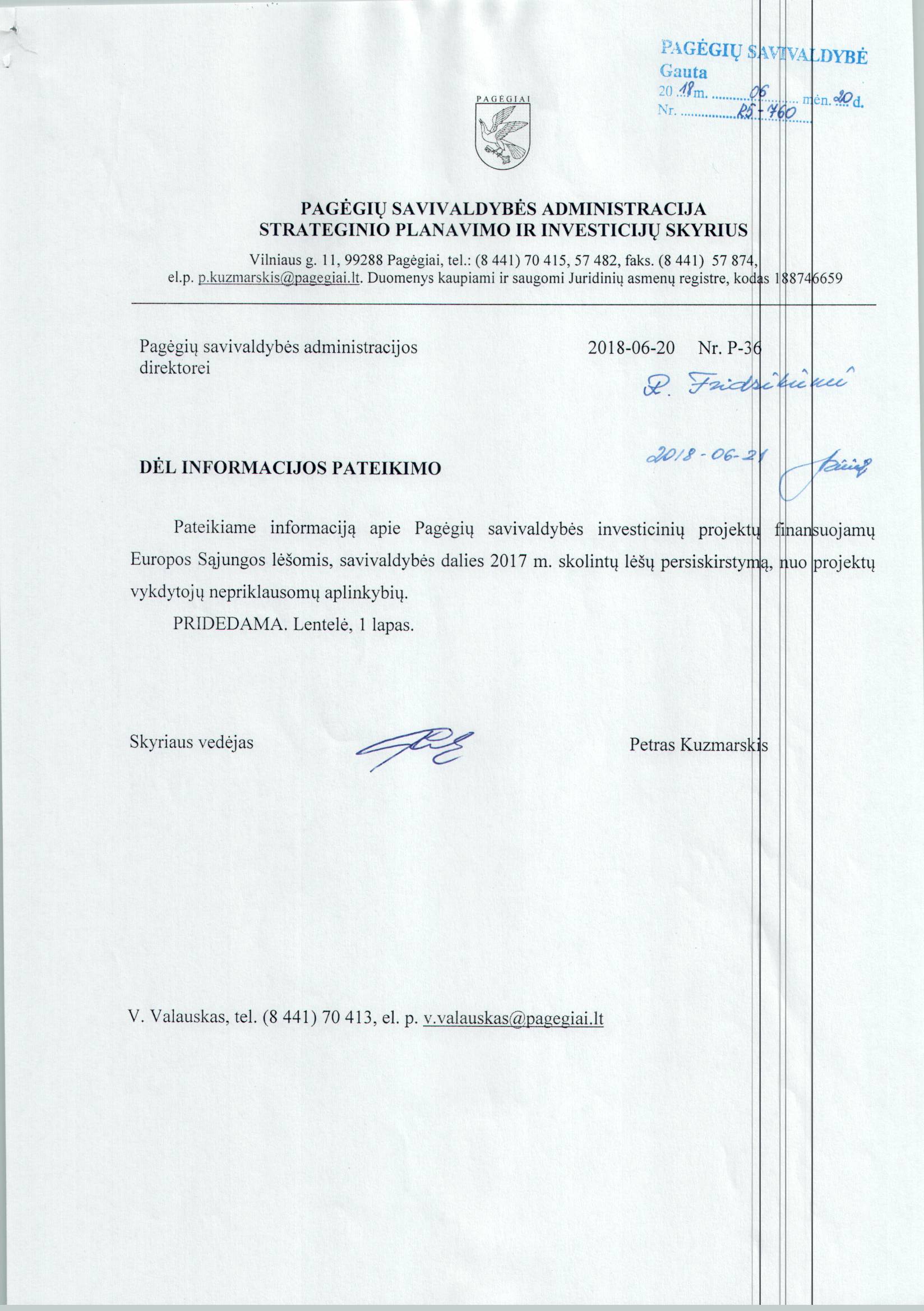 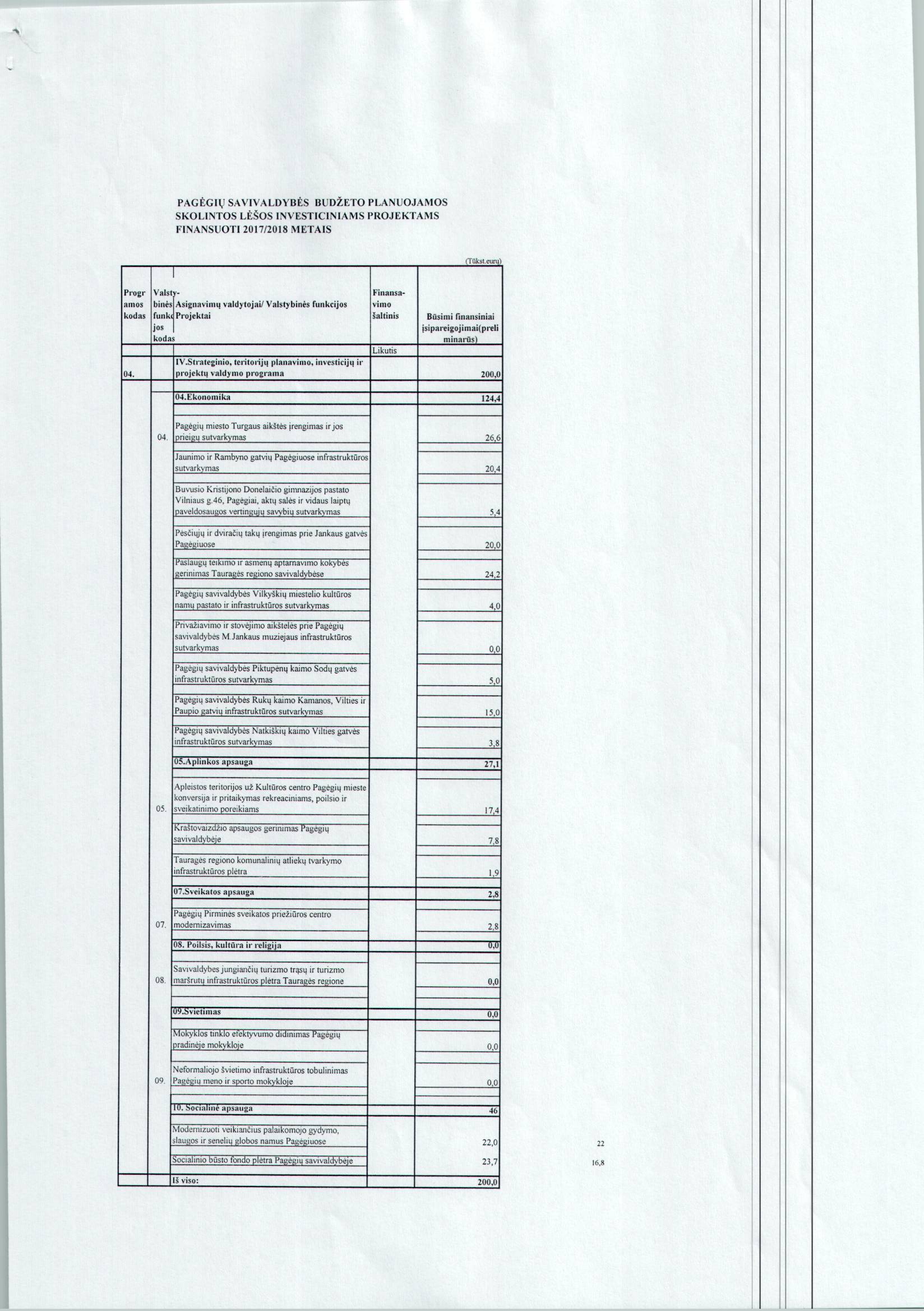 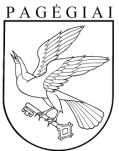 Pagėgių savivaldybės tarybasprendimasdėl Pagėgių savivaldybės tarybos 2017 m. balandžio 27 d. sprendimo nr. t-61 ,,dėl leidimo imti  ilgalaikę paskolą investiciniams projektams finansuoti“ pakeitimo2018 m. birželio 20 d. Nr.T1-113PagėgiaiPagėgių savivaldybės tarybos2017 m. balandžio 27  d.sprendimo Nr. T-61 priedas(Pagėgių savivaldybės tarybos2018m. birželio 28 d.sprendimo Nr.T-  redakcija                     PAGĖGIŲ SAVIVALDYBĖS  BUDŽETO PLANUOJAMOS                      PAGĖGIŲ SAVIVALDYBĖS  BUDŽETO PLANUOJAMOS                      PAGĖGIŲ SAVIVALDYBĖS  BUDŽETO PLANUOJAMOS                      PAGĖGIŲ SAVIVALDYBĖS  BUDŽETO PLANUOJAMOS                      PAGĖGIŲ SAVIVALDYBĖS  BUDŽETO PLANUOJAMOS SKOLINTOS LĖŠOS INVESTICINIAMS PROJEKTAMS SKOLINTOS LĖŠOS INVESTICINIAMS PROJEKTAMS SKOLINTOS LĖŠOS INVESTICINIAMS PROJEKTAMS FINANSUOTI 2017/2018 METAIS                         (Tūkst.eurų)ProgrValsty-Finansa-Būsimi finansiniai įsipareigojimai amosbinėsAsignavimų valdytojai/ Valstybinės funkcijosvimoBūsimi finansiniai įsipareigojimai kodasfunkci-ProjektaišaltinisBūsimi finansiniai įsipareigojimai jos Būsimi finansiniai įsipareigojimai kodasBūsimi finansiniai įsipareigojimai 04.IV.Strateginio, teritorijų planavimo, investicijų ir projektų valdymo programa200,004.Ekonomika124,404.Pagėgių miesto Turgaus aikštės įrengimas ir jos prieigų sutvarkymas4226,6Jaunimo ir Rambyno gatvių Pagėgiuose infrastruktūros sutvarkymas20,4Buvusio Kristijono Donelaičio gimnazijos pastato Vilniaus g.46, Pagėgiai, aktų salės ir vidaus laiptų paveldosaugos vertingųjų savybių sutvarkymas5,4Pėsčiųjų ir dviračių takų įrengimas prie Jankaus gatvės Pagėgiuose20,0Paslaugų teikimo ir asmenų aptarnavimo kokybės gerinimas Tauragės regiono savivaldybėse24,2Pagėgių savivaldybės Vilkyškių miestelio kultūros namų pastato ir infrastruktūros sutvarkymas4,0Privažiavimo ir stovėjimo aikštelės prie Pagėgių savivaldybės M.Jankaus muziejaus infrastruktūros sutvarkymas0,0Pagėgių savivaldybės Piktupėnų kaimo Sodų gatvės infrastruktūros sutvarkymas5,0Pagėgių savivaldybės Rukų kaimo Kamanos, Vilties ir Paupio gatvių infrastruktūros sutvarkymas15,0Pagėgių savivaldybės Natkiškių kaimo Vilties gatvės infrastruktūros sutvarkymas3,805.Aplinkos apsauga27,105.Apleistos teritorijos už Kultūros centro Pagėgių mieste konversija ir pritaikymas rekreaciniams, poilsio ir sveikatinimo poreikiams4217,4Kraštovaizdžio apsaugos gerinimas Pagėgių savivaldybėje7,8Tauragės regiono komunalinių atliekų tvarkymo infrastruktūros plėtra1,907.Sveikatos apsauga2,807.Pagėgių Pirminės sveikatos priežiūros centro modernizavimas422,808. Poilsis, kultūra ir religija 0,008.Savivaldybes jungiančių turizmo trąsų ir turizmo maršrutų infrastruktūros plėtra Tauragės regione 420,009.Švietimas0,0Mokyklos tinklo efektyvumo didinimas Pagėgių pradinėje mokykloje420,009.Neformaliojo švietimo infrastruktūros tobulinimas Pagėgių meno ir sporto mokykloje0,010. Socialinė apsauga45,7Modernizuoti veikiančius palaikomojo gydymo, slaugos ir senelių globos namus Pagėgiuose4222,0Socialinio būsto fondo plėtra Pagėgių savivaldybėje23,7Iš viso: 200,0 priedas prie aiškinamojo rašto priedas prie aiškinamojo rašto priedas prie aiškinamojo raštoSKOLINTIS LĖŠŲ INVESTICINIAMS PROJEKTAMS FINANSUOTI 2017/2018  METAIS PAKEITIMAS                         (Tūkst.eurų)                         (Tūkst.eurų)                         (Tūkst.eurų)Valsty-Finansa-Finansiniai įsipareigojimai(preliminarūs)patvirtinti 2017-04-27 Finansiniai įsipareigojimai(preliminarūs) tvirtinami 2017-11-29 Finansiniai įsipareigojimai(preliminarūs) tvirtinami 2018-05 -22 Finansiniai įsipareigojimai(preliminarūs) tvirtinami 2018-06 -28 Finansiniai įsipareigojimai(preliminarūs) tvirtinami 2018-06 -28 binėsAsignavimų valdytojai/ Valstybinės funkcijosvimoFinansiniai įsipareigojimai(preliminarūs)patvirtinti 2017-04-27 Finansiniai įsipareigojimai(preliminarūs) tvirtinami 2017-11-29 Finansiniai įsipareigojimai(preliminarūs) tvirtinami 2018-05 -22 Finansiniai įsipareigojimai(preliminarūs) tvirtinami 2018-06 -28 Finansiniai įsipareigojimai(preliminarūs) tvirtinami 2018-06 -28 funkci-ProjektaišaltinisFinansiniai įsipareigojimai(preliminarūs)patvirtinti 2017-04-27 Finansiniai įsipareigojimai(preliminarūs) tvirtinami 2017-11-29 Finansiniai įsipareigojimai(preliminarūs) tvirtinami 2018-05 -22 Finansiniai įsipareigojimai(preliminarūs) tvirtinami 2018-06 -28 Finansiniai įsipareigojimai(preliminarūs) tvirtinami 2018-06 -28 jos Finansiniai įsipareigojimai(preliminarūs)patvirtinti 2017-04-27 Finansiniai įsipareigojimai(preliminarūs) tvirtinami 2017-11-29 Finansiniai įsipareigojimai(preliminarūs) tvirtinami 2018-05 -22 Finansiniai įsipareigojimai(preliminarūs) tvirtinami 2018-06 -28 Finansiniai įsipareigojimai(preliminarūs) tvirtinami 2018-06 -28 kodasFinansiniai įsipareigojimai(preliminarūs)patvirtinti 2017-04-27 Finansiniai įsipareigojimai(preliminarūs) tvirtinami 2017-11-29 Finansiniai įsipareigojimai(preliminarūs) tvirtinami 2018-05 -22 Finansiniai įsipareigojimai(preliminarūs) tvirtinami 2018-06 -28 Finansiniai įsipareigojimai(preliminarūs) tvirtinami 2018-06 -28 IV.Strateginio, teritorijų planavimo, investicijų ir projektų valdymo programa200,0200,0200,0200,0200,004.Ekonomika87,0126,2129,1124,4124,404.Pagėgių miesto Turgaus aikštės įrengimas ir jos prieigų sutvarkymas4210,018,518,526,626,6Jaunimo ir Rambyno gatvių Pagėgiuose infrastruktūros sutvarkymas5,0232320,420,4Buvusio Kristijono Donelaičio gimnazijos pastato Vilniaus g.46, Pagėgiai, aktų salės ir vidaus laiptų paveldosaugos vertingųjų savybių sutvarkymas12,05,45,45,45,4Pėsčiųjų ir dviračių takų įrengimas prie Jankaus gatvės Pagėgiuose9,020202020Paslaugų teikimo ir asmenų aptarnavimo kokybės gerinimas Tauragės regiono savivaldybėse20,02524,224,224,2Pagėgių savivaldybės Vilkyškių miestelio kultūros namų pastato ir infrastruktūros sutvarkymas10,01115,144Privažiavimo ir stovėjimo aikštelės prie Pagėgių savivaldybės M.Jankaus muziejaus infrastruktūros sutvarkymas5,00000Pagėgių savivaldybės Piktupėnų kaimo Sodo gatvės infrastruktūros sutvarkymas 0,04,5555Pagėgių savivaldybės Rukų kaimo Kamanos, Vilties ir Paupio gatvių infrastruktūros sutvarkymas8,01514,91515Pagėgių savivaldybės Natkiškių kaimo Vilties gatvės infrastruktūros sutvarkymas8,03,833,83,805.Aplinkos apsauga42,032,029,327,127,105.Apleistos teritorijos už Kultūros centro Pagėgių mieste konversija ir pritaikymas rekreaciniams, poilsio ir sveikatinimo poreikiams427,01717,417,417,4Kraštovaizdžio apsaugos gerinimas Pagėgių savivaldybėje13,010107,87,8Tauragės regiono komunalinių atliekų tvarkymo infrastruktūros plėtra22,051,91,91,907.Sveikatos apsauga10,02,82,82,82,807.Pagėgių Pirminės sveikatos priežiūros centro modernizavimas4210,02,82,82,82,808. Poilsis, kultūra ir religija 5,00,00,00,00,008.Savivaldybes jungiančių turizmo trąsų ir turizmo maršrutų infrastruktūros plėtra Tauragės regione 425,0000009.Švietimas10,00,00,00,00,0Mokyklos tinklo efektyvumo didinimas Pagėgių pradinėje mokykloje424,0000009.Neformaliojo švietimo infrastruktūros tobulinimas Pagėgių meno ir sporto mokykloje6,0000010. Socialinė apsauga46393945,745,7Modernizuoti veikiančius palaikomojo gydymo, slaugos ir senelių globos namus Pagėgiuose4215,023,8222222Socialinio būsto fondo plėtra Pagėgių savivaldybėje31,015,216,823,723,7Iš viso: 200,0200,0200,0200,0200,0Pagėgių savivaldybės tarybasprendimasdėl Pagėgių savivaldybės tarybos 2017 m. balandžio 27 d. sprendimo nr. t-61 ,,dėl leidimo imti  ilgalaikę paskolą investiciniams projektams finansuoti“ pakeitimo2018 m. gegužės 22 d. Nr. T-74PagėgiaiPagėgių savivaldybės tarybos2017 m. balandžio 27  d.sprendimo Nr. T-61 priedas(Pagėgių savivaldybės tarybos2018m. gegužės 22 d.sprendimo Nr.T-74  redakcija                     PAGĖGIŲ SAVIVALDYBĖS  BUDŽETO PLANUOJAMOS                      PAGĖGIŲ SAVIVALDYBĖS  BUDŽETO PLANUOJAMOS                      PAGĖGIŲ SAVIVALDYBĖS  BUDŽETO PLANUOJAMOS                      PAGĖGIŲ SAVIVALDYBĖS  BUDŽETO PLANUOJAMOS                      PAGĖGIŲ SAVIVALDYBĖS  BUDŽETO PLANUOJAMOS SKOLINTOS LĖŠOS INVESTICINIAMS PROJEKTAMS SKOLINTOS LĖŠOS INVESTICINIAMS PROJEKTAMS SKOLINTOS LĖŠOS INVESTICINIAMS PROJEKTAMS FINANSUOTI 2017/2018 METAIS                         (Tūkst.eurų)ProgrValsty-Finansa-Būsimi finansiniai įsipareigojimai(preliminarūs) amosbinėsAsignavimų valdytojai/ Valstybinės funkcijosvimoBūsimi finansiniai įsipareigojimai(preliminarūs) kodasfunkci-ProjektaišaltinisBūsimi finansiniai įsipareigojimai(preliminarūs) jos Būsimi finansiniai įsipareigojimai(preliminarūs) kodasBūsimi finansiniai įsipareigojimai(preliminarūs) 04.IV.Strateginio, teritorijų planavimo, investicijų ir projektų valdymo programa200,004.Ekonomika129,104.Pagėgių miesto Turgaus aikštės įrengimas ir jos prieigų sutvarkymas4218,5Jaunimo ir Rambyno gatvių Pagėgiuose infrastruktūros sutvarkymas23,0Buvusio Kristijono Donelaičio gimnazijos pastato Vilniaus g.46, Pagėgiai, aktų salės ir vidaus laiptų paveldosaugos vertingųjų savybių sutvarkymas5,4Pėsčiųjų ir dviračių takų įrengimas prie Jankaus gatvės Pagėgiuose20,0Paslaugų teikimo ir asmenų aptarnavimo kokybės gerinimas Tauragės regiono savivaldybėse24,2Pagėgių savivaldybės Vilkyškių miestelio kultūros namų pastato ir infrastruktūros sutvarkymas15,1Privažiavimo ir stovėjimo aikštelės prie Pagėgių savivaldybės M.Jankaus muziejaus infrastruktūros sutvarkymas0,0Pagėgių savivaldybės Piktupėnų kaimo Sodų gatvės infrastruktūros sutvarkymas5,0Pagėgių savivaldybės Rukų kaimo Kamanos, Vilties ir Paupio gatvių infrastruktūros sutvarkymas14,9Pagėgių savivaldybės Natkiškių kaimo Vilties gatvės infrastruktūros sutvarkymas3,005.Aplinkos apsauga29,305.Apleistos teritorijos už Kultūros centro Pagėgių mieste konversija ir pritaikymas rekreaciniams, poilsio ir sveikatinimo poreikiams4217,4Kraštovaizdžio apsaugos gerinimas Pagėgių savivaldybėje10,0Tauragės regiono komunalinių atliekų tvarkymo infrastruktūros plėtra1,907.Sveikatos apsauga2,807.Pagėgių Pirminės sveikatos priežiūros centro modernizavimas422,808. Poilsis, kultūra ir religija 0,008.Savivaldybes jungiančių turizmo trąsų ir turizmo maršrutų infrastruktūros plėtra Tauragės regione 420,009.Švietimas0,0Mokyklos tinklo efektyvumo didinimas Pagėgių pradinėje mokykloje420,009.Neformaliojo švietimo infrastruktūros tobulinimas Pagėgių meno ir sporto mokykloje0,010. Socialinė apsauga39Modernizuoti veikiančius palaikomojo gydymo, slaugos ir senelių globos namus Pagėgiuose4222,0Socialinio būsto fondo plėtra Pagėgių savivaldybėje16,8Iš viso: 200,0